¡Actividades de Refuerzo y lógica!!              Recordando!!Matemática!!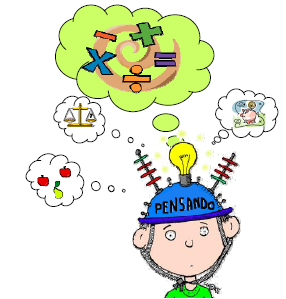 1. - En la jarra pequeña caben 3 litros menos que en la grande. En la jarra pequeña caben 7 litros.En la jarra grande caben________________________ litros2.- En el vaso grande hay dos pinturas más que en el vaso pequeño. En el vaso pequeño hay 14 pinturasEn el vaso grande hay__________________________ pinturas3.- Cuando llegue mi cumpleaños tendré 7 años menos que mi hermano. Mi hermano tiene 30 añosAhora tengo______________________ años4.- En la clase de Juan hay tres chicos menos que chicas. En total hay 15 chicos. En la clase de Juan hay_______________________ chicas. 5.- Ayer tenía cinco mensajes de texto más que hoy. Hoy tengo 19 mensajes. Ayer tenía____________________ mensajes6.- En el piso tercero viven siete personas más que en el segundo. En el tercero viven 13 personas. El piso segundo viven___________________ personas.7.- La caja roja era 10 centímetros más ancha que la caja azul. Medía 23 centímetros. La caja azul medía ________________________ centímetros.8-. Laura tiene siete peluches. Laura tiene dos peluches menos que yo. Yo tengo _______________________ peluches. Yo tengo _______________________ que LauraII-.listo para la segunda tarea, si ya realizaste todos los problemas:Elige 2 problemas ya resueltos  y transformalos a un ejercicio según los contenidos vistos en clases, si es necesario agrega datos.  A que contenido corresponde este ejercicio?_____________________A que contenido corresponde este ejercicio?______________________